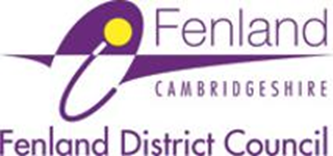 Fenland District CouncilFive Year Housing Land Supply1 April 2024 to 31 March 2029May 2024Five Year Housing Land SupplyIntroductionThis report calculates Fenland’s Five-Year Housing Land Supply position at 31st January 2024. It sets out the process for calculating the five-year land supply based on the requirements of the revised National Planning Policy Framework (NPPF) published on 19th December 2024, and the associated Planning Practice Guidance. National Policy (in para 77) states that:‘…. local planning authorities should identify and update annually a supply of specific deliverable sites sufficient to provide a minimum of five years’ worth of housing, or a minimum of four years’ worth of housing if the provisions in paragraph 226 apply. The supply should be demonstrated against either the housing requirement set out in adopted strategic policies, or against the local housing need where the strategic policies are more than five years old.’Paragraph 226 advises: ‘This policy applies to those authorities which have an emerging local plan that has either been submitted for examination or has reached Regulation 18 or Regulation 19 (Town and Country Planning (Local Planning) (England) Regulations 2012) stage, including both a policies map and proposed allocations towards meeting housing need. ... These arrangements will apply for a period of two years from the publication date of this revision of the Framework.’The current strategic plan for Fenland is the Fenland Local Plan, which was adopted on 8th May 2014.  The Council’s plan is therefore more than five years old and the ‘local housing need’ figure must be applied when calculating the five-year land supply. In August 2022 Fenland District Council (FDC) reached Regulation 18 stage of local plan preparation with the publication of the Draft Fenland Local Plan 2021–2040 which included proposed site allocations and a policies map. As a result (for decision making purposes only) the Council is required to demonstrate a minimum of four years’ worth of housing set against the local housing need requirement. This will be the case for the next two years until (or unless this period is extended) 19th December 2025.  This May 2024 version of FDC’s Five Year Housing Land Supply report wholly replaces the previous report published in September 2021.   2.  Calculating Local Housing Need  The PPG’s Housing Need Assessment sets out the government's standard methodology for assessing Local Housing Need (LHN). This should also be read alongside the government’s document How is a minimum annual local housing need figure calculated using the standard method?. Latest updates were published in December 2020.The standard method is based on two steps.Step 1 - Setting the baselineThe first step involves a projection of household growth, which is based on the 2014 Household Growth Projections (see Table 406). The guidance makes it clear it should be a 10-year period with the current year being the first year. For Fenland District Council, the projected household growth over the period 2024 to 2034 indicates an increase of 4,198 households, or an average annual household growth of 419.8 households. Step 2 - An Adjustment to take account of Affordability The second step involves an adjustment to take into account affordability using government’s latest House Price to Workplace based earnings ratios  data (Table 5c – Median affordability ratio). The latest published ratio of median house price to median gross annual workplace-based earnings is for the year 2023 (published 25 March 2024). The ratio for Fenland is 7.4.The PPG’s Housing Need Assessment sets out the following method to calculate the local housing need figure: 
Table 1 sets out the Fenland LHN calculation.  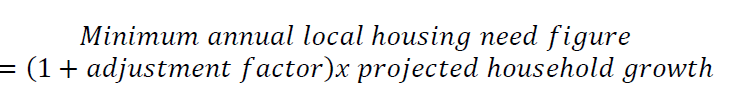 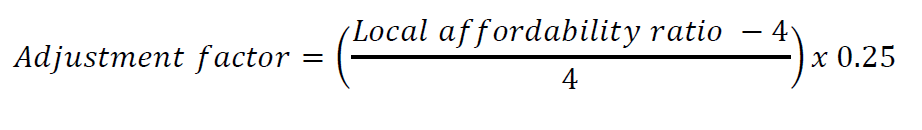 Table 1: LHN calculation methodFenland Local Housing Need Calculation:Adjustment Factor = ((7.4 – 4) / 4) x 0.25 = 0.2125 + 1 = 1.2125 Annual Local Housing Need Figure = (1 + 0.2125) x 419.8 = 509.00The Local Housing Need figure for Fenland, from March 2023 and based on 2014-based household projections and 2023 affordability figures, is 509 dwellings.Since the Local Housing Need figure is re-calculated annually, it can change from year to year. For instance, the current LHN figure (509) represents a decrease of 8 dwellings per annum from the LHN calculation in 2021 (517).In August 2022, the Council published its Draft Local Plan Consultation document. This identified that a new Local Plan for Fenland would be required to provide 556 dwellings per annum. This figure is now ‘out of date’, and the current Local Housing Need figure (509) should be used in its place.       3. Five (and Four) Year Requirement The PPG’s Housing supply and delivery - GOV.UK (www.gov.uk) sets out the method for calculating five-year land supply. The Standard Method for calculating the Local Housing Need means that a backlog no longer needs to be taken into consideration. Any previous under-delivery is addressed through applying the affordability adjustment, as confirmed by PPG Paragraph: 011 Reference ID: 2a-011-20190220. https://www.gov.uk/guidance/housing-and-economic-development-needs-assessments#housing-needParagraph 77 of the NPPF explains that a buffer of 20% will also be required ‘where there has been significant under delivery of housing over the previous three years.’ Footnote 43 of Paragraph 77 the NPPF states that: ‘This will be measured against the Housing Delivery Test, where this indicates that delivery was below 85% of the housing requirement’…The government last published the results of the Housing Delivery Test in January 2022.  This shows that Fenland District Council met 95% of its requirement. Since Fenland’s HDT measurement exceeds 85%, no buffer is applied when calculating the five-year supply.The Local Housing Need figure is 509 dwellings per year. This figure is used as the basis for this five-year land supply report. The basic five-year requirement equals 2,545 (509 dwellings × 5 years).The requirement for a four-year supply of housing (applicable for development management purposes for two years up until 19th December 2025) equates to 2,036 (509 dwellings x 4 years).    4. The Five Year Land Supply Calculation This Five-Year Land Supply Report covers the period 1 April 2024 to 31 March 2029. The basic five-year requirement is 2,635 dwellings. The following table sets out the total requirement including the required five percent buffer (figures rounded to nearest whole number). Table 2:  Five (and Four) year requirement To demonstrate a five-year supply of deliverable housing land, the requirement between 2024 and 2029 is a total of 2,545 dwellings (an average of 509 dwellings per year). For a four-year supply of deliverable sites, the requirement is 2,036 dwellings (also an average of 509 dwellings per year). Identifying the Five-Year Supply This section sets out how the supply of sites to meet the five-year requirement has been identified.What is considered to be a Dwelling All types of dwelling proposals that fall within Class C3 of the Town and Country Planning Use Classes Order 1987 (as amended) are considered suitable as supply. Class C3 specifies:  Use as a dwellinghouse (whether or not as a sole or main residence) by — (a) a single person or by people to be regarded as forming a single household, (b) not more than six residents living together as a single household where care is provided for residents,(c) not more than six residents living together as a single household where no care is provided to residents (other than a use within Class C4)Holiday lets fall within Class C3 and are included in the supply.The PPG (Paragraph 035 of ‘Housing supply and delivery’) that local planning authorities should count housing provided for older people including residential institutions in Use Class C2 against their housing requirement. Care homes and similar institutions provide accommodation for mainly frail, elderly people who may consequently release a dwelling for either private sale or public rent. Due to the age and health of residents the average stay in care homes and similar institutions tends to be relatively short with sometimes half of residents passing on within about 15 months thereby providing new opportunities of accommodation for others. Therefore, whilst not all residents moving into care homes and similar institutions will release a home for others, a proportion will do so and over a relatively short period the availability of care home accommodation will allow dwellings to be released. In this way care homes and similar institutions contribute to the housing supply over the life time of their use. In addition, student accommodation can be included towards the housing requirement based on the amount of accommodation it releases in the housing market (Paragraph 034 of the NPPG), although there are currently no proposals of this type in Fenland.What is considered to be a Deliverable Site For a site to be considered deliverable Annex 2: Glossary of the NPPF defines deliverable as: ‘Deliverable: To be considered deliverable, sites for housing should be available now, offer a suitable location for development now, and be achievable with a realistic prospect that housing will be delivered on the site within five years. In particulara)	sites which do not involve major development and have planning permission, and all sites with detailed planning permission, should be considered deliverable until permission expires, unless there is clear evidence that homes will not be delivered within five years (for example because they are no longer viable, there is no longer a demand for the type of units or sites have long term phasing plans). b)	where a site has outline planning permission for major development, has been allocated in a development plan, has a grant of permission in principle, or is identified on a brownfield register, it should only be considered deliverable where there is clear evidence that housing completions will begin on site within five years.’Sites with planning permission / allocated in Development PlanEach year Cambridgeshire County Council coordinates the monitoring of housing commitments for the district. This five-year land supply report uses the housing monitoring data for commitments and completions supplied by Cambridgeshire County Council in July 2023. The monitoring data includes sites with extant planning permission or allocated in the Development Plan at 1st April 2023. The report also includes sites with planning permission granted between 1st April 2023 and 31st January 2024.In addition, sites with a resolution to grant planning permission subject to a S106 agreement as at 31st January 2024 are included where they are considered deliverable within the five year period. Application F/YR23/0155/F for 31 dwellings is nearing completion and it is quite possible that some dwellings may be provided within the 5-year period. Appendix A provides a trajectory of sites, projecting delivery on all available and deliverable sites over the five-year period 1 April 2024 to 31 March 2029. This includes tables on sites of fewer than 4 dwellings and sites of 5 dwellings or more.As per the NPPF definition of ‘deliverable’, sites for non-major development and detailed planning permissions are considered deliverable. Sites that meet part b) of the NPPF definition, including major outline planning permissions, resolutions to grant permission subject to signing a S106 legal agreement, as well as Strategic Allocations and Broad Locations for Growth in the adopted Local Plan, are included within the five-year land supply calculation where there is evidence that housing completions will begin on site within five years. Planning applications totalling over 2,600 dwellings are currently pending consideration within the Strategic Allocations and Broad Locations for Growth areas and it is very likely a proportion (around 400) will be delivered on these sites within the next five years.The PPG (Paragraph 030 of ‘Housing supply and delivery’) advises that for the purposes of calculating the 5-year housing land supply, housing completions include new build dwellings, conversions, changes of use and demolitions and redevelopments. Completions should be net figures, so should offset any demolitions. For the supply calculations 70 dwellings are discounted as these comprise redevelopments. The Council is currently preparing a new Local Plan. In October to November 2019 and July to September 2020, the Council ran ‘Call for Sites’ exercises, inviting landowners, agents and developers to submit land for consideration in the emerging Local Plan. A Draft Local Plan was published in August 2022 (Regulation 18 stage) with the Council’s preferred sites indicated. A large number of comments were received about the proposed allocations which are currently being considered to determine their suitability for inclusion in the Submission Version of the Local Plan (Regulation 19 stage). For the avoidance of doubt, sites received during the Call for Sites exercises and indicated in the Draft Local Plan have not been included in the five-year supply calculation (except where the site already benefits from planning permission and/or allocation in the adopted Local Plan).  Windfall allowanceThe supply can also include a windfall allowance as Paragraph 72 of the NPPF states that: ‘Where an allowance is to be made for windfall sites as part of anticipated supply, there should be compelling evidence that they will provide a reliable source of supply. Any allowance should be realistic having regard to the strategic housing land availability assessment, historic windfall delivery rates and expected future trends’….Appendix B provides the evidence of historical windfall rates to demonstrate a reasonable windfall allowance of 207 dwellings per year. However, no allowance has been made for the first two years with a stepped increase thereafter to years four and five as it is expected that any non-allocated sites delivered within the period would likely already be under construction or have planning permission.Older people’s accommodation in C2 use classAppendix C identifies supply from sites with extant planning permission for the development of older people’s accommodation in C2 use class. An additional supply equivalent to 89 dwellings over the five-year period is identified from future older people’s accommodation (C2) developments.Provision for Gypsies and TravellersAppendix D provides an update of the current position of the provision of sites for Gypsies and Travellers. This supply is not included the five-year supply calculation.5. Calculating SupplyTable 3 provides a summary of the Council’s five-year land supply of deliverable sites. The Five-Year period runs between 1st April 2024 and 31st March 2029. The table provides a summary of supply from different sources, as set out in Appendices A-C, setting out potential housing numbers that could be delivered each year.  Table 3: Summary of deliverable sitesBased on the evidence including in Appendices A-C, the Council has identified land that is estimated to be capable of delivering 4,114 dwellings within the five-year period. The five-year requirement during this period is 2,545 dwellings (average 509 dwellings per year). The Council can therefore demonstrate 1,569 additional dwellings above the minimum requirement for the five-year period. Table 4 shows that the Council can demonstrate 8.08 years supply of housing land over the five-year period.As the Council has reached the Regulation 18 stage of its emerging Local Plan a four-year supply can be used for Development Management purposes until 19th December 2025. The four-year requirement is 2,036 dwellings (average 509 dwellings per year). Table 4 shows that the Council can demonstrate 8.08 years supply of housing land over a four-year period.   Table 4: Five Year SupplyThe Council can therefore demonstrate in excess of a five-year supply and a four-year supply of available housing land.Appendix A – Summary of all SitesThe following tables set out the supply of sites to meet the five-year land supply requirement. The two tables relate to sites with up to four dwellings (Appendix A1) and with sites of 5 or more dwellings (Appendix A2). Sites are arranged alphabetically by settlement. Sites which are in open countryside are included with those in the nearest settlement.Appendix A1 - Sites with 4 or fewer dwellings *Justification for including permissions in principle F/YR22/1112/PIP - Land West Of Hillcroft Creek Road, March – Permission granted in November 2022. Subsequently a full application for 6 dwellings on the site has been submitted which is pending consideration (F/YR23/0528/F).F/YR22/1414/PIP - Land East Of Hillcroft Creek Road, March – Permission granted in February 2023 and therefore still reasonable time for technical details to be submitted and considered. F/YR23/0185/PIP - Land South East Of Cherryholt Farm Burrowmoor Road, March – Permission granted in February 2023 and therefore still reasonable time for technical details to be submitted and considered.Appendix A2 - Sites with 5 or more dwellings *Justification for including major outline planning permissions and permissions in principle F/YR10/0804/O - Hallam Land, Chatteris - Advised that part of the site is to be sold to a national developer (Phases 1/2) and to expect Reserved Matters applications for approximately 231 and 263 units respectively.F/YR23/0769/PIP - Land South Of Illizarov Lodge, Padgetts Road, Christchurch – Recently approved in January 2024 and therefore too soon to expect a technical details application. F/YR18/0024/O	- Land North And East Of 1-3 Wimblington Road, Doddington – Site subsequently divided into two parts with outline planning permission recently granted for 3 dwellings (F/YR23/0095/O) and a full application pending for 9 dwellings (F/YR23/0914/F). Total 12 dwellings. Both proposals likely to come forward within five years.F/YR21/0582/O	- G And J Ping Limited, 63 Coates Road, Eastrea – A Reserved Matters application (F/YR23/0823/RM) currently being negotiated with developer interest and apparent intentions to commence immediately following RM approval.F/YR23/0373/PIP - Land South East Of 76 Station Road, Manea - Recently approved in August 2023 and therefore too soon to expect a technical details application.F/YR18/1108/O	- 15 Station Road, March – Demolition of buildings have occurred and site has been acquired by a local SME developer currently working on another site in March town centre.  F/YR22/0062/O - Land South Of 73-81 Upwell Road, March – Appeal allowed in January 2024. Applicant (developer) advises Reserved Matters to be submitted in next two months.F/YR22/1032/O	- Land West Of Princess Avenue, March – Approved in November 2023, therefore too soon to expect Reserved Matters application. Estimated around half the dwellings to be provided during the 5-year period.  F/YR22/1361/PIP - Land East Of 156 High Road, Newton-in-the-Isle – Full application (F/YR24/0249/F) on same site currently pending consideration.  F/YR19/0186/O - 158 Stonald Road, Whittlesey - Reserved Matters submitted (F/YR23/0675/RM) and also a full application for 26 dwellings (F/YR23/0101/F). Both currently under consideration.F/YR21/1360/O	- Land North East Of 3-31 Hemmerley Drive, Whittlesey – Outline permission only recently granted in December 2023 with current on-going sizeable residential development to the east of the site. Therefore, very likely to deliver within the five years.F/YR22/0884/PIP - Land North Of Hill View, Eastwood End, Wimblington – Proposal will complete the infill of the ‘D’ shaped land in Eastwood End and therefore very likely to come forward within five years.F/YR19/0945/O - Land North Of Stoneleigh 22A Eaton Estate, Wimblington – Full planning application (F/YR23/0206/F) currently under consideration. F/YR20/0054/O - Land South Of Meadowgate Academy, Meadowgate Lane, Wisbech – A hybrid application – Full permission to construct an internal road, and outline for the reserved matters (other than access) for self-build dwellings. Due to expire in November 2024. Unlikely all dwellings will be built out during the 5-year period.  F/YR22/0722/PIP - Land East Of Meadowgate Academy Meadowgate Lane, Wisbech – Decision date was August 2022, therefore still time for technical details to be submitted and considered. Part dependent on road layout for F/YR20/0054/O being implemented which is extant.F/YR12/0569/O	- Land East Of 46 Old Lynn Road, Wisbech – Re-negotiation of S106 obligations have stalled and therefore no certainty that dwellings will be delivered during the 5-year period. F/YR22/0802/PIP - Land North Of Sandy Lane, Wisbech – Permission granted in August 2022 therefore still time for technical details to be submitted and considered. F/YR22/0815/PIP - Site Of Former Nurseries Stow Road, Wisbech – Permission granted in September 2022 therefore still time for technical details to be submitted and considered.Appendix B – Windfall JustificationThe housing supply can also include an assumption for future windfall development. Paragraph 72 of the NPPF states that:‘Where an allowance is to be made for windfall sites as part of anticipated supply, there should be compelling evidence that they will provide a reliable source of supply. Any allowance should be realistic having regard to the strategic housing land availability assessment, historic windfall delivery rates and expected future trends.’The definition of windfalls in the Glossary (Annex 2) to the NPPF states they are “Sites not specifically identified in the development plan.” Therefore, a windfall is any site that produces dwellings, but has not been specifically allocated in the Local Plan process. Other than the very large allocations in the form of Strategic Allocations and Broad Locations for Growth around the four market towns (normally over 250 dwellings) the adopted Fenland Local Plan 2014 does not allocate specific areas for development. Rather, a criteria-based approach is used. Policies LP4, LP6 and LP12 of the Local Plan set out the criteria used to ascertain whether sites obtain planning permission. This approach is very different from the previous local plan which allocated sites in the traditional way.This criteria-based approach therefore provides a large number of opportunities for new developments to come forward in appropriate locations throughout the district. The effect has been that non-allocated sites or windfalls have contributed to the housing land supply which is in line with both the government’s aspirations for providing choice to developers to enable them increase dwelling numbers, as well as the Council’s pro-growth approach to development.During the period 2001 to 2011 the average number of non-garden windfall completions amounted to about 70% of the total number of net dwellings provided. In producing the 2014 Local Plan the Council provided a very conservative estimate that the windfall rate should be 30%. This would produce about 2,000 dwellings (equating to 100 dwellings per annum) on non-allocated, windfall sites during the plan period.More recent evidence confirms that this estimate was very conservative. From the beginning of the plan period on April 1st 2011 until 31st March 2023 a significant number of sites came forward on non-garden windfall sites which amount to an average per annum of 77% of all net completions. This is a very similar rate to the period 2001 to 2011. Windfall data for the period 2011 to 2023 is shown in the following table:Table 1: Windfall development by YearAs the criteria-based policies of the Local Plan allow for new non-allocated, windfall sites to come forward it is very likely that the number of windfalls each year will continue to provide a boost to the housing supply in Fenland. The Council will continue to take a cautious approach to windfall supply but based on the evidence has set a predicted rate of windfall provision to be 65% of the current windfall rate per annum.During the first twelve years of the plan period (April 2011 to March 2023) a total of 3,811 dwellings were built on non-garden windfall land. This provides an average of 318 dwellings per annum (rounded). 65% of this average is 207 dwellings per annum (rounded). It is therefore estimated that additional land for 207 dwellings per annum will come forward by this process in the next five years to add to the housing supply. It is acknowledged these dwellings are unlikely to be built in the first part of the five-year housing land supply period as such sites will already have planning permission and will already be included in the five year land supply calculation, but thereafter will contribute to the supply calculation. The windfall estimate is therefore applied as follows:Yr 1 – no windfall allowanceYr 2 – no windfall allowanceYr 3 – 50% windfall allowance (rounded) (104 dwellings)Yr 4 – windfall allowance (207 dwellings)Yr 5 - windfall allowance (207 dwellings)Total windfall allowance over five years – 518 dwellingsPrevious estimates of windfall have been very conservative with the caveat that this would be subject to review. In estimating windfall for this assessment, the Council has continued to apply a cautious approach, assuming a windfall allowance of 65% which is comfortably below the annual average for the past twelve years (77%) and applying this to only half of the five-year period. The Council has taken a cautious approach in the past and will continue to do so, and this will be kept under review in future years.Although growth in the long run is to be provided through the Strategic Allocations and Broad Locations for Growth, non-allocated sites will continue to contribute to the housing supply. These non-allocated, windfall sites are described as ‘LP4 - Part B Sites’, after the relevant part of the policy in the Local Plan.Appendix C – Dwelling Supply Older People’s Accommodation National Planning Practice Guidance explains the method for counting residential institutions which provide accommodation for older people, against the housing requirement:How should plan-making authorities count specialist housing for older people against their housing requirement?Plan-making authorities will need to count housing provided for older people against their housing requirement. For residential institutions, to establish the amount of accommodation released in the housing market, authorities should base calculations on the average number of adults living in households, using the published Census data.Paragraph: 016a Reference ID: 63-016a-20190626 To establish the amount of accommodation released in the housing market, the NPPG states that calculations should be based on the average number of adults living in households, using the published census data. At the time of the census 2011, there were 9,224 adults aged 75 or over living in 6,664 households within Fenland. This provides a ratio of households to people of 1.38 (rounded to 1dp).  Using the published census data for older people in Fenland, the following table provides a worked example to show the amount of accommodation released, expressed as equivalent number of dwellings, by a 50-bed care home. Completed Older People’s AccommodationDuring the 2020/21 Reporting Year, there were no completed developments of C2 Older People’s Accommodation. Therefore, no adjustment to the annual housing delivery figure is required.Dwelling supply  The following table provides details of sites which the Council expects to deliver older people’s accommodation in use class C2 (e.g. care home, nursing home, etc.) within the forthcoming five year period. Applying the ratio, these developments provide accommodation equivalent to 89 dwellings. The supply from dwellings within the five year period should be increased by 89 dwellings, to reflect provision of older people’s accommodation (in C2 use class). Supply from consented sites – Older People’s C2 Dwelling SupplySupply of Gypsy and Traveller Pitches The ‘GTANA Update - November 2013’ which supported the Fenland Local Plan through Examination and was considered a good and professional approach by the Local Plan Inspector,  sets out (in paragraph 8.8) that to achieve a 5 year housing land supply 13 pitches should be provided in the district during the period 2013 to 2021 (see Table 1 below). The GTANA is available at this link: http://www.fenland.gov.uk/CHttpHandler.ashx?id=8964&p=0Table 1 - The assessed need in GTANA 2013 for new Gypsies and Traveller pitches 2013 to 2031 * rounded up to zero, as cannot be a negative figureTables 2 and 3 set out the Council’s up-to-date position (April 2024) on its land supply for Gypsies and Travellers. These tables identify and consolidate planning permissions which have been granted since April 2013 (for consistency, the start of the counting period) where these are either an open permission or for named occupiers and their dependents, as these pitches are likely to be available in perpetuityTables 2 provides details of the 64 new pitches approved since April 2013. Table 2 – Pitches granted planning permission since April 2013*Unimplemented at 31st March 2023Table 3 compares the number of new pitches provided with the total number of pitches required, as identified by the GTANA.Table 3 – Comparison between new pitches required by GTANA and new pitches provided  In conclusion, the supply of pitches from approved planning applications has exceeded the number of required pitches identified by the GTANA.2014-based Household projections between 2024 and 20344,19810-year average419.8Local affordability ratio = House Price to Workplace based earnings ratios 20237.40.2125aLocal Housing Need509See evidence in Section 2 bBasic Five-Year requirement 2,545a x 5cBasic Four-Year requirement2,036a x 4 dAverage five-year requirement (no buffer required) 509b ÷ aeAverage four-year requirement (no buffer required)509c ÷ aSite Category Five Year Supply Five Year Supply Five Year Supply Five Year Supply Five Year Supply Five Year Supply Site Category Year 1 Year 2 Year 3 Year 4Year 5 Total Five Year Dwellings of 4 or fewer units with detailed planning, outline permission or PIP (Appendix A1) 6578115180104542Dwellings of 5 or more units with detailed planning, outline permission or PIP (Appendix A2) 3164406627294732,620Strategic Allocations & Broad Locations for Growth in adopted Local Plan0050150200400Dwellings approved subject to S106 legal agreement00051015Windfall allowance (LP4 Part B sites) (Appendix B)00104207207518Older people’s accommodation (C2) (Appendix C)414800089Total4225669311,2719944,184Redevelopments ------70Total Five-Year Supply-----4,114fEstimate of Supply, over the Five-Year period 2024 to 20294,114See Table 3 gTotal Five-Year Land Supply in Years 8.08f ÷ d (see Table 2)hTotal Four-Year Land Supply in Years8.08f ÷ e (see Table 2)Sites with 5 Dwellings or MoreReference Location AddressTypeTotal to be builtStatus Total built at 31 March 2023Total under ConstructionOutstanding2023/ 24CurrentEstimated 2024/25Yr12025/26Yr22026/27Yr32027/28Yr42028/29Yr5Total in 5 yearsF/YR20/0422/OBenwickLand South Of 16A Doddington Road, BenwickO2NS0020001102F/YR21/1340/RMBenwickLand South Of 16A Doddington Road, BenwickRM1NS0010010001F/00797/22/FBenwick28 Doddington Road, BenwickF1NS0010010001F/YR15/0132/FBenwick42, Ramsey Road, BenwickF3UC1020011002F/YR23/0526/FBenwickSite Of Former Benwick Methodist ChurchHigh Street,BenwickF1NS0010000101F/YR21/0077/FChatterisLand West Of 12 Station Road, ChatterisF1NS0010010001F/YR21/0130/FChatteris10 High Street, ChatterisF1NS0010010001F/YR22/0147/RMChatterisLand South Of 13 London Road, ChatterisRM1UC0111000000F/YR21/0203/FChatterisLand South Of 16 Church Lane Facing Church Walk, ChatterisF1NS0010010001F/YR22/0218/FChatteris130 High Street, ChatterisF1NS0010001001F/YR14/0285/FChatteris7, Dock Road, CHATTERIS, PE16 6REF1UC0010100001F/YR21/0330/OChatterisLand West Of 28 West Street, ChatterisO2NS0020000112F/YR11/0369 /FChatterisLAND EAST OF, 111 HIGH STREET, CHATTERISF2UC1010100001F/YR21/0411/FChatteris8 Market Hill, ChatterisF1NS0010100001F/YR22/0588 /FChatterisTP24 West Park Street ChatterisF3NS0030003003F/YR21/0642/OChatteris14 - 16 Wenny Road, ChatterisO4NS0040001214F/YR21/0644/RMChatterisLand East Of 20 Station Street, ChatterisRM1UC0111000000F/YR22/0685/FChatterisLand East Of Salisbury House Blackmill Road, ChatterisF1NS0010000101F/YR22/0727/FChatterisLand South West Of 22 Doddington Road, ChatterisF1NS0010001001F/YR22/0773/FChatterisLand North Of 20 St Francis Drive, ChatterisF2NS0010001102F/YR20/0800/FChatterisLand West Of 50 High Street Fronting Railway Lane, ChatterisF4NS0040400004F/YR20/0854/FChatteris25 Victoria Street, ChatterisF3NS0030120003F/YR22/0939/OChatterisLand South Of 55 Wood Street, ChatterisO2NS0020000112F/YR21/1015/FChatterisFormer Coach House London Road, ChatterisF1UC0111000000F/YR15/1078/FChatteris51, West Street, CHATTERISF1UC0010100001F/YR20/1097/FChatterisLand South Of 54 Tithe Road, ChatterisF2UC0020011002F/YR20/1120/RMChatterisLand East Of 24 Pound Road, ChatterisRM1NS0010001001F/YR17/1124/FChatterisLand NE of 7b, Bridge Street, CHATTERISF1UC0010010001F/YR22/1269/FChatterisLand East Of 13 Clare Street, ChatterisF2NS0020000112F/YR21/1270/FChatterisLand East Of 21 West Park Street, ChatterisF1NS0010001001F/YR22/1314/FChatterisLand South Of 59 Wood Street, ChatterisF1NS0010000101F/YR21/1531/FChatteris13 Chapel Lane, ChatterisF2UC1111000000F/YR22/0293/OChatterisLand East Of Ferry Farm London Road, ChatterisO1NS0010000101F/YR19/0300/ PNC04 ChatterisBarn North Of Cawthorn Farm Stocking Drove, ChatterisPN1UC0111000000F/YR22/0501/FChatterisCadermist Iretons Way, ChatterisF1NS0010000101F/YR21/0542/FChatterisBarn East Of Markwells Farm House Block Fen Drove, ChatterisF1NS0010001001F/YR21/0580/FChatterisPlot 2 Land South East Of 1 Curf Terrace Doddington Road, ChatterisF2NS0020001102F/YR20/0945/FChatterisLand East Of Horseway Farm Horseway, ChatterisF3NS0030030003F/YR19/1031/OChatterisLand North West Of 24 Willey Terrace Doddington Road, ChatterisO3NS0030001113F/YR21/1288/FChatterisLand West Of 130 London Road, ChatterisF3NS0030001113F/YR22/1317/FChatterisLand South Of The Grange London Road Accessed From Stocking Drove, ChatterisF1NS0010000101F/YR22/1417/FChatterisLand North West Of30 Curf Terrace,ChatterisF1NS0010000011F/YR21/1157/FChatteris14 Church Lane,ChatterisF2NS0020000022F/YR23/0200/FChatterisLand West Of 55Huntingdon RoadChatterisF1NS0010000011F/YR23/0293/OChatterisLand West Of 114High Street,ChatterisO1NS0010000011F/YR23/0236/FChatteris13 New Road,ChatterisF2NS0020000022F/YR23/0446/FChatterisCoach House Hub12 Station Road,ChatterisF1NS0010000101F/YR23/0429/FChatterisWildflower BarnStocking Drove,ChatterisF1NS0010001001F/YR22/1186/FDCChatterisLand North Of2 - 8 Gibside Avenue,ChatterisO4NS0040001214F/YR23/0758/OChatterisLand North-West Of 19Blackmill Road,ChatterisO1NS0010000011F/YR21/0139/FChristchurchLand South West Of Glebe House 35 Church Road, ChristchurchF2NS0020011002F/YR21/0104/FChristchurchThe Cottage Rotten Drove Tipps End, Christchurch F1NS0010001001F/YR20/0870/FChristchurchWillow Farm Euximoor Drove, ChristchurchF1NS0010001001F/YR21/1197/FChristchurchCornfields Euximoor Drove ChristchurchF1NS0010001001F/YR23/0572/OChristchurchLand East Of 52Church Road,ChristchurchO3NS0030000123F/YR23/0365/FChurch EndGlebe Villa222 Main Road,Church EndF1NS0010000101F/YR23/0352/FChurch EndLand North Of 222Main Road,Church EndF1NS0010000101F/YR23/0805/OChurch EndLand South And East Of 200 To 204Main Road,Church EndO1NS0010000011F/YR21/0829/OCoatesLand North Of 1 The Fold, CoatesO1NS0010000101F/YR22/0040/FCoates260 March Road, CoatesF1NS0010000101F/YR18/0255/FCoates60, Duncombes Road, CoatesF1UC0010010001F/YR19/0542/FCoatesAgricultural Buildings At Bates Farm Beggars Bridge, CoatesF1UC0111000000F/YR20/0968/FCoatesLand North East Of 34 Eldernell Lane, CoatesF1UC0111000000F/YR21/1033/FCoatesEldernell Farm Eldernell Lane, CoatesF3NS0030001113F/YR19/1070/FCoatesLand South Of 72 Fieldside Accessed From Lake Drove, CoatesF1UC0111000000F/YR19/1085/FCoatesLand South Of 72 Fieldside CoatesF1UC0110100001F/YR21/0551/OColdhamLand East Of 1 Station Road, ColdhamO1NS0010000101F/YR20/0106/FColdhamStags Holt Farm Coldham Bank, ColdhamF3UC2111000000F/YR19/0496/FColdhamStags Holt Farm Coldham Bank, ColdhamF2UC1111000000F/YR21/0238/FDoddingtonLand North Of 25 Wimblington Road, DoddingtonF1NS0010010001F/YR22/0598/FDoddingtonLand North West Of 11 Church Lane, DoddingtonF2UC0120110002F/YR19/0685/FDoddingtonLand North Of 3A And 3A Cooks Green, DoddingtonF2UC0220011002F/YR19/0797/FDoddingtonLand North Of 3A And 3A Cooks Green, DoddingtonF1UC0110010001F/YR21/0015/FDoddingtonLand South Of 20 Primrose Hill, DoddingtonF1NS0010001001F/YR23/0404/RMDoddingtonLand East Of 6B Primrose Hill, DoddingtonRM2NS0020001102F/YR21/0037/FDoddington Parish Barn 1 At Postmill Farm Benwick Road, DoddingtonF1NS0010010001F/YR21/0018/FDoddington3 Brickmakers Arms Lane, DoddingtonF2NS0020110002F/YR11/0084/ODoddingtonLand Adjacent to 17, BENWICK ROAD, DODDINGTONO1NS0010000011F/YR22/0196/FDoddingtonPost Mill Farm Benwick Road, DoddingtonF1NS0010000101F/YR21/0286/FDoddingtonOld Swan Bungalow Benwick Road, DoddingtonF1UC0111000000F/YR22/0423/RMDoddingtonLand South Of Norbrown Hospital Road, DoddingtonRM1UC0111000000F/YR20/0857/RMDoddingtonLand East Of 4A Primrose Hill, DoddingtonRM1NS0010000101F/YR16/0930/FDoddingtonLand South Of 32C To 34A , Newgate Street, DoddingtonF3UC2010010001F/YR21/0947/FDoddingtonLand East Of 4 May Meadows, DoddingtonF2UC0221100001F/YR22/1033/RMDoddingtonLand East Of 4A Primrose Hill, DoddingtonRM1NS0010000101F/YR21/1269/FDoddingtonPumping Station West Of Morleys Farm House Forty Foot Bank, RamseyF2UC1111000000F/YR21/1522/ODoddingtonLand South East Of Norbrown Hospital Road, DoddingtonO2NS0020000112F/YR23/0303/FDoddington29 Primrose Hill,DoddingtonF1NS0010000011F/YR23/0115/FDoddingtonLand East Of Highland ViewBenwick Road,DoddingtonF2NS0020000112F/YR23/0820/FDoddington26 High StreetDoddington,MarchF1NS0010000101F/YR23/0539/ODoddington32 Wimblington Road,DoddingtonO4NS0040001214F/YR23/0238/FDoddington12 Wimblington Road,DoddingtonF1NS0010000101F/YR23/0886/FDoddingtonSwan CottageBenwick Road,DoddingtonF1NS0010000101F/YR23/0969/FDoddingtonLand South Of The HolliesHospital Road,DoddingtonF1NS0010000101F/YR23/0807/ODoddingtonLand West Of 27Benwick Road,DoddingtonO4NS0040001214F/YR22/0672/RMEastreaLand South East Of 75 Coates Road, EastreaRM2UC0221100001F/YR22/0169/OEastreaLand South East Of 127 Wype Road, EastreaO2NS0020000112F/YR22/1410/FEastreaLand South East Of 186Wype RoadEastreaF2NS0020011002F/YR21/0339/FElmLand North And West Of 47 Fridaybridge Road, ElmF2NS0020020002F/YR16/1027/FElmLand South Of 49, Fridaybridge Road, ElmF1UC0100100001F/YR22/1093/FElmChapel, Fridaybridge Road, ElmF1NS0010000101F/YR21/0349/RMElmLand South Of 50 Fridaybridge Road, ElmRM1NS0010000101F/YR22/0846/FElmAdenvale 188 Fridaybridge Road, ElmF2NS0020000112F/YR13/0152/FElmHalfpenny House, Halfpenny Lane, ElmF3UC1020011002F/YR22/0619/RMElmLand West Of 207 To 215 Fridaybridge Road, ElmRM1NS0010010001F/YR22/0646/FElmLand North Of Cobweb Cottages Fridaybridge Road, ElmF1NS0010000101F/YR20/0678/FElmAmberleigh 159 Gosmoor Lane, ElmF1UC0111000000F/YR20/0740/FElmLand To The South Of 125 Fridaybridge Road, ElmF1NS0010010001F/YR22/0781/RMElmLand West Of 207 To 215 Fridaybridge Road ElmRM1NS0010001001F/YR21/0893/FElmAmbridge, Nettle Bank, ElmF1NS0010001001F/YR17/1009/FElmLand South Of 111, Fridaybridge Road, ElmF1UC0110100001F/YR21/1494/FElmLand West Of Antwerp House Gosmoor Lane, ElmF1NS0010001001F/YR21/1064/OElmLand North Of RathboneAtkinsons Lane,ElmO4NS0040001214F/YR23/0278/PNC04ElmBarn At Colletts Bridge FarmGosmoor Lane,ElmPN2NS0020000022F/YR22/1170/FElmScout And Guide HutWales Bank,ElmF1NS0010000101F/YR22/0405/FFriday BridgeLand East Of The Lodge 84 March Road, Friday BridgeF1NS0010000101F/YR17/0604/FFriday BridgeLand At Tower Road, Friday BridgeF2UC0220110002F/YR21/0752/FFriday BridgeLand West Of 7 March Road, Friday BridgeF1NS0010010001F/YR21/0051/FFriday BridgeNeedham Lodge Farm Needham Bank, Friday BridgeF4NS0040001214F/YR19/0134/FFriday BridgeLand North Of 79 The Stitch Fronting Bar Drove, Friday BridgeF1UC0110100001F/YR20/0677/FFriday BridgeLand West Of The Coach House Needham Bank, Friday BridgeF1NS0010010001F/YR21/1443/FFriday BridgeLand North Of Six Acres Bar Drove, Friday BridgeF2NS0020002002F/YR23/0221/PNC04Friday BridgeBarn West Of Duckpuddle HouseNeedham Bank,Friday BridgePN1NS0010000101F/YR22/1215/OFriday BridgeLand West Of 2Woodhouse Farm Close,Friday BridgeO2NS0020000112F/YR22/1383/FFriday BridgeOne Woodhouse Cottages76 March Road,Friday BridgeF1NS0010000011F/YR22/0288/FGorefieldBarn East Of Harlequins Mill Lane, Gorefield F2NS0020002002F/YR22/0881/FGorefieldBarn South West Of Barbers Farm Gote Lane, GorefieldF1NS0010000101F/YR22/0972/OGorefieldLand North East Of East View Gote Lane, GorefieldO1NS0010000011F/YR21/1037/FGorefieldLand South Of Millcroft Mill Lane, GorefieldF2NS0020002002F/YR22/1369/PNC04GorefieldBarn North Of Silver Birches Allens Drove, GorefieldPN1NS0010000101F/YR23/0082/FGorefieldC F Towson Fruit GrowersFendyke Lane,GorefieldF2NS0020000022F/YR16/0074/FGuyhirnFern House, Gull Road, GUYHIRNF4UC3110100001F/YR21/0908/FGuyhirnLand South And West Of 12 High Road, GuyhirnF1NS0010001001F/YR22/0041/FGuyhirnLand North West Of Long Acre Gull Road, GuyhirnF1UC0111000000F/YR20/0048/PNC04GuyhirnBarn West Of Whispers Barn Gull Drove, GuyhirnPN1NS0010010001F/YR22/0485/RMGuyhirnLand South East Of Dove Cottage Gull Road GuyhirnRM4UC0441210003F/YR21/0743/FGuyhirnPlots 2 And 3 Pitt Farm Spencer Drove, GuyhirnF2UC0221100001F/YR22/1133/FGuyhirnLand South East Of Corner BarnMouth Lane,GuyhirnF2NS0020000112F/YR21/1194/FGuyhirnPlots 3 And 4 Land North West Of Greenacres Gull Road, GuyhirnF3UC2111000000F/YR20/1277/FGuyhirnPlot 4 Pitt Farm Spencer Drove, GuyhirnF1NS0010001001F/YR21/1305/FGuyhirnPescy High Road, GuyhirnF1NS0010001001F/YR22/1343/FGuyhirnPlot 3 Pitt Farm Spencer Drove, GuyhirnF2NS0020000112F/YR23/0111/FGuyhirnCosy NookHigh Road,GuyhirnF1NS0010000101F/YR22/0493/OGuyhirnLand North And East Of Goosetree HouseSelwyn Corner,GuyhirnO2NS0020000112F/YR22/0901/OGuyhirnLand South East Of The ChimneysGull Road,GuyhirnO1NS0010000011F/YR23/0164/OGuyhirnMole EndGull Road,GuyhirnO4NS0040000224F/YR22/0164/FLeveringtonThe Bungalow 91 Gorefield Road, LeveringtonF1NS0010001001F/YR12/0183/FLeveringtonSTEWARDS CORNER, 249 LEVERINGTON COMMON, LEVERINGTONF1UC0110000011F/YR20/0220/FLeveringtonLand To The East Of Barra Farm Gadds Lane, LeveringtonF2UC0121100001F/YR22/0314/FLeveringtonNursery The Willows Fendyke Lane, LeveringtonF1NS0010000101F/YR22/0374/FLeveringtonLand North Of East View Ringers Lane, LeveringtonF4NS0040001214F/YR22/0526/FLeveringtonLand South Of 4 Lancewood Gardens, LeveringtonF1NS0010000101F/YR20/0883/FLeveringtonLand East Of 50 Sutton Road, LeveringtonF1NS0010010001F/YR20/0995/FLeveringtonCoach House South Of 55 Dowgate Road, LeveringtonF1NS0010001001F/YR21/1239/FLeveringtonBarn South East Of Orchard View Mays Lane, LeveringtonF1NS0010001001F/YR21/1364/FLeveringtonLand East Of West View Fendyke Lane, LeveringtonF4NS0040002204F/YR21/1501/FLeveringtonA And S Autos The Cottage 314 Leverington Common, LeveringtonF1NS0010001001F/YR23/0057/FLeveringtonThe Six Ringers Public House47 Gorefield Road,LeveringtonF1NS0010000101F/YR23/0321/FLeveringtonLand North 120 Leverington Common Accessed ViaHawthorne Gardens,LeveringtonF1NS0010000101F/YR23/0669/FLeveringtonLand East Of Bank HouseChurch End,LeveringtonF1NS0010000101F/YR22/0116/RMManeaLand North And West Of 26 High Street, ManeaRM2NS0020001102F/YR21/1141/OManea45 Westfield Road, ManeaO2NS0020000112F/YR22/0092/RMManeaLand East Of Biggins House Fallow Corner Drove, ManeaRM1UC0111000000F/YR20/0099/FManeaSite Of Former DRP Vehicle Services Fallow Corner Drove, ManeaF2NS0020001102F/YR20/0363/FManeaLand North West Of Cedar Lodge The Old Dairy Yards Westfield Road, ManeaF1NS0010010001F/YR20/0938/FManeaMuddy Hole Farm Wisbech Road, ManeaF1NS0010000101F/YR07/1168/FManeaLand at, The Ship Inn, Purls Bridge Drove, ManeaF1UC0110100001F/YR20/1239/RMManeaLand East Of 11 - 21 Park Road, ManeaRM1NS0010010001F/YR21/1415/FManeaThe Old Dairy Yards Westfield Road, ManeaF1NS0010001001F/YR23/0337/FManeaLand South Of 37AWestfield Road,ManeaF4NS0040001214F/YR23/0462/FManea35 Westfield RoadManeaF2NS0020000112F/YR23/0979/FManeaThe WillowsPurls Bridge Drove,ManeaF1NS0010000101F/YR23/0034/FMarchLand North West Of 147 Eastwood Avenue, MarchF1NS0010000101F/YR21/0045/FMarchSedgeville 17 Shaftesbury Avenue, MarchF1NS0010010001F/YR22/0153/FMarch120 High Street, MarchF1NS0010010001F/YR21/0164/OMarchLand North Of 6 Knights End Road,MarchO1NS0010000101F/YR21/0167/FMarchLand South Of 89 Elwyn Road, MarchF1UC0111000000F/YR22/0234/FMarchLand North Of 4 Causeway Close MarchF1NS0010001001F/YR21/0298/FMarchLand South Of March Rifle Club Upwell Road, MarchF2NS0020011002F/YR20/0310/FMarch140 And 144 Station Road, MarchF2NS0020020002F/YR20/0322/RMMarchLand South Of 72 Burrowmoor Road Fronting St Thomas Drive, MarchRM1NS0010100001F/YR22/0322/RMMarchLand East Of 80 Upwell Road, MarchRM1NS0010001001F/YR21/0394/OMarchLand West Of 8-9 Hawthorne Grove Accessed From Acacia Grove MarchO1NS0010000101F/YR09/0471/FMarchLand at 100 - 101, NENE PARADE, MARCHF1UC0110100001F/YR02/0493/FMarchLand at & east of, 51 Highfield Road, MarchF3UC2010100001F/YR19/0532/FMarch120 High Street, MarchF3NS0030300003F/YR20/0576/OMarchLand North West Of 8 Jobs Lane, MarchO1NS0010001001F/YR20/0627/FMarchLand West Of The Old Rectory The Walnuts Fronting Elwyn Court, MarchF4UC0141210003F/YR20/0719/FMarchLand South Of 8 Jordans Close, MarchF1NS0010100001F/YR22/0741/FMarchLand North Of 115 Elliott Road, MarchF1NS0010100001F/YR21/0747/FMarch164 Elm Road, MarchF1UC011`1000000F/YR18/0861/FMarchLand West Of 58, New Park, Fronting Newlands Avenue, MARCHF1UC0110100001F/YR22/0867/FMarch93 High Street, MarchF4NS0040004004F/YR22/0912/FMarchLand East Of 6 Clydesdale Close, MarchF1NS0010000101F/YR22/0974/FMarch21 Darthill Road, MarchF3NS0030000303F/YR20/0976/FMarch15 St Johns Road, MarchF2NS0020020002F/YR22/0988/OMarchLand West Of 121 West End, MarchO1NS0010000011F/YR22/1036/FMarch35 High Street, MarchF1NS0010000101F/YR21/1105/OMarchLand South And West Of Highfield House, Elm Road, MarchO4NS0040001214F/YR22/1180/FMarch26 Market Place, MarchF3UC0330300003F/YR22/1268/OMarchLand East Of 19 Silver Street, MarchO2NS0020000112F/YR07/1317/FMarch49, ST PETERS ROAD, MARCHF1UC0110100001F/YR22/1331/FMarchLand North Of 29 Elliott Road, MarchF2NS0020000112F/YR22/0053/FMarch Nellies Cottage Rodham Road, MarchF1NS0010010001F/YR22/0012/FMarch Agricultural Building East Of 723 Whittlesey Road, MarchF1NS0010000011F/YR14/0034/FMarch 194 Whittlesey Road, MARCHF1UC0110010001F/YR20/0283/FMarchHorsemoor Sidings Cottage Upwell Road, MarchF1NS0010010001F/YR20/0418/OMarchBottom Hakes Farmhouse Hakes Drove, West Fen, MarchO1NS0010000101F/YR21/0537/FMarchElm Tree Farm Elm Road, MarchF1NS0010001001F/YR22/0755/OMarchThe Piggeries Flaggrass Hill Road, MarchO4NS0040001214F/YR20/0905/OMarchLand North East Of 317 Wisbech Road, Westry, MarchO3NS0030001113F/YR22/0919/OMarchLand South Of 733 Whittlesey Road, MarchO2NS0020000112F/YR22/0936/FMarchLand South West Of Caswell House Mill Hill Lane, MarchF1NS0010000101F/YR15/0953/FMarchElm House, Elm Road, MARCHF2UC1010010001F/YR19/1106/FMarchLand East Of St Marys Church Hall Wisbech Road Westry, March F4NS0040001214F/YR22/1112/PIPMarchLand West Of Hillcroft Creek Road, MarchPIP4NS0040001214F/YR21/1192/RMMarchLand South And West Of 4 - 5 Mill Hill Lane MarchRM2NS0020001102F/YR22/1414/PIPMarchLand East Of Hillcroft Creek Road, MarchPIP3NS0030001113F/YR21/1488/RMMarchLand South East Of 43 Whittlesey Road, MarchRM1UC0111000000F/YR21/0819/FDLMarchLand South Of Gillingham Lodge The ChaseGaul Road,MarchO1NS0010000101F/YR23/0176/FMarchLand To The West Of 167Gaul Road,MarchF1NS0010000011F/YR22/0640/OMarchLand West Of BroadlandsWhitemoor Road,MarchO3NS0030000123F/YR22/1415/FMarchMarch AirfieldCross Road,MarchF1NS0010010001F/YR23/0185/PIPMarchLand South East Of Cherryholt FarmBurrowmoor Road,MarchPIP3NS0030001113F/YR22/1406/FMarchLand South Of 19 The Avenue FrontingPrincess Avenue,MarchF2NS0020000112F/YR23/0357/FMarch100 Nene Parade,MarchF1NS0010000011F/YR22/0890/FMarchLand South Of Field ViewMill Hill Lane,MarchF4NS0040001214F/YR23/0161/OMarch105 Nene Parade,MarchO3NS0030001113F/YR23/0509/FMarchElliott LodgeElliott Road,MarchF2NS0020000202F/YR23/0566/FMarch3 Silver Street,MarchF1NS0010000101F/YR23/0430/FMarchLand South Of 66Wimblington Road,MarchF1NS0010000101F/YR23/0581/FMarchLand South West Of Otter Holts FarmMiddle Road,MarchF1NS0010000101F/YR23/0450/FMarchLand North Of 44Robingoodfellows Lane,MarchF1NS0010000101F/YR23/0340/FMarchWhitemoor Road Function CentreWhitemoor RoadMarchF1NS0010000101F/YR23/0640/FMarchLand West Of19 Alpha Street,MarchF2NS0020000022F/YR23/0729/FMarchLand West Of 58 New Park FrontingNewlands Ave,MarchF1UC0110100001F/YR22/1286/FMurrowLand West Of Camelot Back Road, MurrowF1NS0010000101F/YR20/0257/FMurrow143 Murrow Bank, Murrow F1NS0010010001F/YR22/0338/FMurrowLand West Of Seadyke Caravan Park Seadyke Bank, MurrowF1NS0010010001F/YR21/0600/RMMurrowLand North Of 135 Front Road MurrowRM4UC2121100001F/YR20/0970/FMurrowWhite Lion Farm Cants Drove, MurrowF1UC0111000000F/YR22/0871/FMurrowSite Of Anglian Water Treatment Works Access ViaBack Road,MurrowF1NS0010000011F/YR22/1085/OMurrowLand East Of The Bell 8 Murrow Bank Accessed FromFront Road,MurrowO2NS0020000112F/YR23/0519/FMurrowAlvenor42 Murrow BankMurrowF2NS0020000112F/YR23/0122/FMurrowShangri La93 Front Road,MurrowF2NS0020000112F/YR20/1123/FNewton-In-The-IsleWoadmans Arms 343 High Road, Newton-In-The-IsleF4UC0040121004F/YR22/1153/FNewton-In-The-IsleLand West Of 241 High Road, Newton-In-The-IsleF1NS0010000101F/YR22/1252/FNewton-In-The-IsleLand North-East Of Mulberry Barn 281 High Road, Newton-In-The-IsleF1NS0010000101F/YR23/0315/ONewton-In-The-IsleLand East And West Of Croft Grange 307High Road,Newton-in-the-IsleO2NS0020000112F/YR23/0998/ONewton-In-The-IsleLand West Of 225High Road,Newton-in-the-IsleO1NS0010000011F/YR22/0702/FParson Drove27 The Bank, Parson DroveF1NS0010001001F/YR16/1012/FParson Drove9, Riverside Gardens, Parson DroveF4UC2020110002F/YR17/1092/FParson DroveBuilding Land North West Of Southea Parish Church, 37, Main Road, Parson DroveF1UC0010100001F/YR22/1187/OParson DroveLand North Of 6 Riverside Gardens, Parson DroveO1NS0010000101F/YR21/1307/FParson DroveLand North Of 1-5 Brewery Close, Parson DroveF4NS0040001214F/YR22/0660/FParson DrovePlot 2 Land East Of The Silverings 114 Main Road, Parson DroveF1UC0111100000F/YR17/0756/FParson DroveLand North East Of Avondale Fen Road, Fronting Swan Gardens, Parson DroveF2UC0220110002F/YR21/1026/RMParson DroveLand East Of The Silverings 114 Main Road, Parson DroveRM1UC0111000000F/YR21/1502/FParson DroveAgricultural Building South East Of Bridge Farm Long Drove, Parson DroveF2NS0020002002F/YR21/1516/RMParson DroveLand East Of The Silverings 114 Main Road, Parson DroveRM1UC0111000000F/YR23/0319/FParson DroveFir Trees HouseSilvers Lane,Parson DroveF1NS0010000101F/YR23/0027/FParson DroveFairview BarnJohnsons Drove,Parson DroveF1NS0010000101F/YR23/0973/FParson DroveLand North Of 27AMain Road,Parson DroveF1NS0010000101F/YR21/0375/FPondersbridgeLand North West Of 28 The Drove, PondersbridgeF1NS0010010001F/YR22/0071/FPondersbridge492 Oilmills Road Ramsey Mereside, PondersbridgeF1NS0010001001F/YR22/0072/FPondersbridge494 Oilmills Road Ramsey Mereside, PondersbridgeF1NS0010001001F/YR21/0229/FRings EndLand North Of 39 March Road, Rings EndF1NS0010001001F/YR13/0433/RMTholomas DroveCOURT HOUSE, HIGH ROAD, THOLOMAS DROVERM3UC1020110002F/YR22/0533/FTholomas DroveBrynteg Plash Drove Tholomas DroveF2UC0101100001F/YR22/0138/FTurvesLand South Of 454 March Road Fronting School Close, TurvesF1UC0111000000F/YR22/0557/FTurvesBuildings South East Of 132 Cock Bank, TurvesF3UC1020011002F/YR23/0362/OTurvesLand West Of 491March Road,TurvesO3NS0030000123F/YR22/0142/FTydd St GilesPlot 2 Land East Of Tindall Mill Kirkgate, Tydd St GilesF1UC0111000000F/YR07/0369/FTydd St GilesLand East of, Allenby Farm, BROAD DROVE WEST, TYDD ST GILESF2UC0220000112F/YR20/0379/PNC04Tydd St GilesBarn At Oakley Farm Black Dyke, Tydd St GilesPN1UC0111000000F/YR19/0518/FTydd St GilesLand East Of Tindall Mill Kirkgate, Tydd St GilesF4UC0241210003F/YR21/0964/FTydd St GilesBarn South East Of Ashdown, Cross Drove, Tydd St GilesF1UC0111000000F/YR22/0674/OTydd St GilesLand West Of Pitt CottageFold Lane,Tydd St GilesO1NS0010000101F/YR23/0162/PNC04Tydd St GilesBuilding South Of Windy WillowsChurch Lane,Tydd St GilesPN1NS0010010001F/YR22/1035/FTydd St GilesLand South Of Aayo Gurkhali Main Road, Tydd GoteF2NS0020000112F/YR23/0280/FTydd St GilesLand South Of Elton HouseChurch Lane,Tydd St GilesF1NS0010000011F/YR23/0523/FTydd St GilesLand East Of Windy RoostBythorne Bank,Tydd St GilesF1UC1000000000F/YR23/0191/PNC04UpwellBarn West Of Long Beach FarmThurlands Drove,UpwellPN2NS0020000022F/YR22/0063/FWhittleseyLand West Of 5 - 7 High Causeway WhittleseyF3NS0030000303F/YR22/0105/FWhittlesey7A - 9 Market Street, WhittleseyF3NS0030000303F/YR22/0121/FWhittleseyLand North Of 6 Irving Burgess Close, WhittleseyF2NS0020000112F/YR22/0443/FWhittleseyThe Granary 10 Broad Street, WhittleseyF1NS0010001001F/YR21/0485/FWhittleseyFormer Garage Site, Crescent Road, WhittleseyF4UC0440121004F/YR22/0645/FWhittleseyLand East Of 4 James Gardens, WhittleseyF1UC0111000000F/YR21/0756/FWhittlesey16 Low Cross, WhittleseyF2NS0020002002F/YR21/0902/FWhittleseyLand South Of 21-23 Park Lane, WhittleseyF1NS0010001001F/YR22/0982/FWhittleseyLand West Of 15 Delph Street, WhittleseyF1NS0010001001F/YR22/0990/FWhittleseyLand North East Of 31 - 35 New Road, WhittleseyF1NS0010000101F/YR22/0993/FWhittlesey3 - 5 Queen Street, WhittleseyF2NS0020000202F/YR21/0999/FWhittleseyOld Crown Public House, 13 Gracious Street, WhittleseyF2NS0020002002F/YR22/1125/FWhittleseyLand West Of 40 Church Street, WhittleseyF1NS0010000101F/YR22/1278/FWhittlesey25 Whitmore Street, WhittleseyF1NS0010000101F/YR21/1424/WhittleseyLand North Of 34 Whitmore Street, WhittleseyF3NS0030003003F/YR21/1455/FWhittleseyAnnexe-Garage North Of 20 Falcon Lane, WhittleseyF1NS0010010001F/YR22/0531/FWhittlesey82 Kings Delph, WhittleseyF2NS0020000202F/YR19/0625/FWhittlesey76 Turningtree Road, WhittleseyF1UC0010010001F/YR18/0732/FWhittlesey68, Cross Drove, WhittleseyF1NS0010010001F/YR22/1404/FWhittleseyLand East Of 50Station RoadWhittleseyF1NS0010000011F/YR22/1276/FWhittlesey21 Whitmore Street,WhittleseyF3NS0030000303F/YR23/0351/OWhittleseyLand East Of 37Scaldgate,WhittleseyO1NS0010000011F/YR23/0013/FWhittleseyLand North Of 47-53 New Road,WhittleseyF2NS0020000112F/YR23/0600/OWhittleseyLand North Of 66Northgate,WhittleseyO1NS0010000011F/YR23/0287/FWhittleseyLand West Of 4Blunts Lane,WhittleseyF1NS0010000101F/YR23/0832/OWhittleseyLand North Of156 Stonald Road,WhittleseyO3NS0030000123F/YR22/0751/RMWimblingtonLand North Of 1 Church Street WimblingtonRM1NS0010001001F/YR20/1006/FWimblingtonWimblington Methodist Church Norfolk Street WimblingtonF1NS0010001001F/YR21/1020/FWimblington23 - 25 Doddington Road, WimblingtonF1UC0111000000F/YR20/0312/ PNC04WimblingtonBarn Englands Farm Eastwood End, WimblingtonPN1NS0010010001F/YR20/0324/FWimblingtonLand To The North Of 45 King Street, WimblingtonF3UC2111000000F/YR22/0358/RMWimblingtonLand South Of 6 Eastwood End, WimblingtonRM1UC0111000000F/YR21/0455/FWimblington1 Eastwood End, WimblingtonF3UC1121100001F/YR19/1015/FWimblingtonThe Cottages Nixhill Farm Nixhill Road, WimblingtonF1NS0010010001F/YR22/1135/FWimblingtonLand North East Of The Paddocks Horsemoor Road, WimblingtonF1NS0010001001F/YR22/1261/PNC04WimblingtonBarn West Of Fenessence Manea Road, WimblingtonPN1NS0010000101F/YR22/0633/FWimblingtonHook Drove Poultry FarmHook Drove,WimblingtonF1NS0010000011F/YR22/0332/FWimblingtonLand South Of 33March Road,WimblingtonF4NS0040001214F/YR22/1242/FWimblingtonLand West Of 29March Road,WimblingtonF1NS0010000011F/YR23/0999/RMWimblingtonLand South Of 6Eastwood EndWimblingtonRM1NS0010010001F/YR23/1010/PNC04WimblingtonBarnEnglands FarmEastwood End,WimblingtonPN1NS0010000101F/YR23/0023/FWisbech9 Market Street, WisbechF1NS0010000101F/YR17/0036/FWisbech7, Oil Mill Lane, WISBECHF2UC0020200002F/YR22/0045/FWisbech8 - 9 Church Mews, WisbechF2UC0222000000F/YR23/0061/FWisbech113 Elm Low Road, WisbechF1NS0010000101F/YR22/0093/FWisbech8 De Havilland Road, WisbechF2NS0020002002F/YR21/0216/FWisbech5 Clarkson Avenue, WisbechF1NS0010001001F/YR22/0275/FWisbechLand To The East Of 31 Railway Road, WisbechF1UC0111000000F/YR21/0305/FWisbechLock Up Garage Rear Of 4 Union Place, WisbechF1NS0010010001F/YR17/0355/FWisbech13 - 17, High Street, WISBECHF4UC0440400004F/YR21/0400/FWisbech37 - 39 Norwich Road, WisbechF4NS0040004004F/YR19/0427/FWisbech15 Chapel Road, WisbechF2UC0222000000F/YR19/0465/FWisbechLand East Of 24 Marsh Walk, WisbechF1UC0111000000F/YR20/0466/RMWisbechLand South Of Denville Horseshoe Terrace, Leverington, Wisbech RM1NS0010010001F/YR22/0520/OWisbechThe Test And Service Centre, Elm Road, WisbechO4NS0040001214F/YR22/0535/FWisbechLand South East Of 1 Victoria Road, WisbechF2NS0020000202F/YR22/0563/OWisbechLand East Of 82 Sutton Road Leverington, WisbechO1NS0010000011F/YR19/0596/FWisbech2 Townshend Road, WisbechF2UC0221100001F/YR21/0614/FWisbechElgood Hall William Road, WisbechF2NS0020001102F/YR22/0663/FWisbechLand North East Of Eastleigh, Elm Low Road, WisbechF2UC0221100001F/YR22/0670 /RMWisbechPlot 3 Site Of Former 28 Quaker Lane, WisbechRM1NS0010000011F/YR20/0675/FWisbech41 Kirkgate Street, WisbechF1UC0111000000F/YR21/0744/RMWisbechLand West Of 1-5 Tinkers Drove, WisbechRM1NS0010001001F/YR22/0920/OWisbechLand East Of 224 - 232 Lynn Road, WisbechO3NS0030001113F/YR21/0973/FWisbechLand South East Of 310 Elm Low Road, WisbechF3NS0030011103F/YR22/1120/FWisbech6 Nene Quay, WisbechF2UC0222000000F/YR21/1130/FWisbech31 Old Market, WisbechF1NS0010010001F/YR17/1154/FWisbechLand East Of 15, Oakley Close, Accessed From Stow Road, WISBECHF1NS0010100001F/YR21/1240/FWisbech5 South Brink, WisbechF3NS0030003003F/YR21/1392/FWisbech42 Tavistock Road, WisbechF2UC0221100001F/YR21/1425/FWisbech25 High Street, WisbechF2NS0020020002F/YR21/1448/OWisbech62A Osborne Road, WisbechO4NS0040001214F/YR21/1523/FWisbech12 Norfolk Street, WisbechF1NS0010010001F/YR19/0074/FWisbechBarn 3 Barns North East Of 1 Cross Lane WisbechF1UC0110100001F/YR22/0059/FWisbech118 Barton Road, WisbechF2UC0222000000F/YR13/0157/FWisbechRIVERVIEW, 127 SOUTH BRINK, WISBECHF1UC0010010001F/YR21/0321/FWisbech287 North Brink, WisbechF1NS0010010001F/YR21/0501/FWisbechLand West Of 403 Lynn Road WisbechF3NS0030001113F/YR17/0755/FWisbechBarns North East Of 1, Cross Lane, WISBECHF2UC0220110002F/YR21/1002/FWisbechBarn North Of Orchard Lodge, Coxs Lane, WisbechF1UC0111000000F/YR21/1306/FWisbechGolden View North Brink, WisbechF1UC0111000000F/YR23/0176/FWisbechSmedley Trust HomeCannon Street,WisbechF1NS0010000101F/YR23/0039/FWisbechLand West Of 93 To 94 North Brink FrontingMagazine Lane,WisbechF1NS0010000101F/YR23/0139/RMWisbechLand East Of SpringfieldBarton Road,WisbechRM1NS0010000101F/YR23/0281/PNC04WisbechThe Orchard Tea RoomRedmoor Lane,WisbechPN1NS0010000101F/YR23/0300/FWisbechBarn West Of Barton FarmBarton Road,WisbechF1NS0010000101F/YR23/0482/FWisbechThe Old VicarageBarton Road,WisbechF2NS0020000202F/YR23/0415/FWisbech22 - 23 Old Market,WisbechF4NS0040000044F/YR23/0818/FWisbech3 Scrimshires Passage,WisbechF1NS0010000101F/YR23/0956/FWisbech17 Broad Drove,WisbechF1NS0010000011F/YR21/0800/FWisbech St MaryLand West Of The Cod Father, High Road, Wisbech St MaryF1NS0010010001F/YR20/0300/FWisbech St MaryFen Falconry Centre Station Road, Wisbech St MaryF1NS0010100001F/YR15/0302/FWisbech St MaryLanville, Sandbank, Wisbech St. MaryF1UC0111000000F/YR20/0416/OWisbech St MaryLand South East Of The Poplars Bevis Lane, Wisbech St MaryO2NS0020000112F/YR21/0552/FWisbech St MaryUnit 3 Sandbank Barns Industrial Units Sandbank, Wisbech St MaryF1UC0111000000F/YR22/0632/RMWisbech St MaryLand North Of 15 Sandbank, Wisbech St MaryRM1UC0111000000F/YR23/0836/FWisbech St MaryTrafford BarnsStation Road,Wisbech St MaryF2NS0020000202Total 63128106599616578115180104542Sites with 5 Dwellings or MoreReference Location AddressTypeTotal to be builtStatus Total built at 31 March 2023Total under ConstructionOutstanding2023/ 24CurrentEstimated 2024/25Yr12025/26Yr22026/27Yr32027/28Yr42028/29Yr5Total in 5 yearsF/YR21/0267/FBenwickFarm Building Bank Farm Whittlesey Road, BenwickF5NS0050023005F/YR19/0355/FChatteris 22 London Road Chatteris PE16 6AUF7UC0772320005F/YR20/0365/FChatterisLand East Of 133 High Street ChatterisF9UC0992430007F/YR16/0555/FChatteris26, Bridge Street, CHATTERIS, PE16 6RFF6NS0060060006F/YR21/0842/OChatteris2 Doddington Road, Chatteris PE16 6UAO9NS0090003429F/YR21/0871/FChatteris98 - 102 High Street, Chatteris F6NS0060012216F/YR21/1224/RMChatterisLand At Womb Farm, Doddington Road Chatteris RM248UC4624202353535353527167F/YR23/0114/RMChatterisLand South Of 8 - 59 Fairbairn Way, ChatterisRM50NS005000515151550F/YR10/0804/OChatterisHallam Land Chatteris O1000*NS001,000000405050140*F/YR23/0077/OChatterisLand South Of Ferry Farm London Road And Accessed OffStocking Drove,ChatterisO6NS0060002226F/YR20/0780/FChatteris11-13A And Land East Of 3-11A High Street, ChatterisF5NS0050031105F/YR23/0730/OChatterisLand South East Of Highfield LodgeDoddington Road,ChatterisO6NS0060001326F/YR22/1296/FChatteris14 - 16 Wenny Road, ChatterisF9NS0090002439F/YR12/0630/FChristchurchCHRISTCHURCH MEMORIAL HALL, CHURCH ROAD, CHRISTCHURCH, PE14 9PQF9NS-DO0090133209F/YR05/0621/FChristchurchLand at, Croft Country Club, Green End, Threeholes, Christchurch F10UC8020110002F/YR23/0879/OChristchurchLand North West Of The FernsPadgetts Road,ChristchurchO6NS0060001326F/YR23/0769/PIPChristchurchLand South Of Illizarov LodgePadgetts Road,ChristchurchPIP5*NS0050001225F/YR22/0786/OCoates43 The Fold,CoatesO9NS0090002439F/YR18/0024/ODoddingtonLand North And East Of 1-3 Wimblington Road, DoddingtonO13*NS001200037212F/YR12/0609/FDoddingtonFields End Water Caravan Park, BENWICK ROAD, DODDINGTONF8UC6020110002F/YR21/1510/RMDoddingtonLand South Of 63-77 Newgate Street, DoddingtonRM9UC0990132219F/YR21/1072/FDLDoddingtonLand East Of Bevills Close And North OfEastmoor Lane,DoddingtonF47NS004700515151247F/YR21/0361/FEastreaLand North Of 39 To 49 Coates Road, EastreaF5UC3221100001F/YR21/0582/OEastreaG And J Ping Limited 63 Coates Road, EastreaO18*NS001800039618F/YR22/0226/FElm33 And Land North Of 17-31 Gosmoor Lane, ElmF63NS006300820201563F/YR23/0106/OFriday BridgeLand South East Of AberfieldWell End,Friday BridgeO6NS0060002226F/YR21/0188/FGorefieldBarns At Highfield Farm, Popple Drove, GorefieldF6NS0060024006F/YR21/1031/FGorefieldDennicks Yard Back Road, GorefieldF38NS013817999337F/YR23/0548/OGorefieldLand West Of176 High Road,GorefieldO5NS0050001315F/YR22/1421/OLeveringtonLand West Of 1River Terrace,LeveringtonO6NS0060002226F/YR20/0022/RMManeaLand North Of 28 - 30 High Street, ManeaRM32NS003203888532F/YR20/0118/OManea18 Westfield Road, ManeaO6NS0060002226F/YR19/0172/RMManeaLand East Of 11 - 21 Park Road, ManeaRM15UC312123333009F/YR07/1204/FManeaFormer 96, WESTFIELD ROAD, MANEAF8UC5131110002F/YR21/0915/FManeaThe Rodings, Fallow Corner Drove, ManeaF6UC3030111003F/YR21/1500/RMManeaLand North Of16A - 22 High Street,ManeaRM7NS0070013217F/YR22/0495/OManea36 Westfield Road,ManeaO9NS0090002439F/YR23/0373/PIPManeaLand South East Of 76 Station Road, ManeaPIP9*NS0090003339F/YR23/0423/RMManeaSite Of Former Lavender MillFallow Corner Drove, ManeaRM29NS00290031010629F/YR23/0072/OManeaLand East Of Station FarmFodder Fen Road,ManeaO5NS0050001225F/YR21/0056/FMarchLand South Of 22 Norwood Road, MarchF5NS0050050005F/YR22/0107/PNC01MarchOld School House Dartford Road, MarchPN28NS0028005212028F/YR18/0165/FMarchLand North and West Of Elliott Lodge Elliott Road, MarchF13UC0131323332011F/00295/22/RMMarch72 - 74 High Street, MarchRM11NS0011000110011F/00305/14/RMMarchLand East of Davern Workwear Ltd, Elliott Road, MARCH, PE15 8QURM14UC11331110002F/00478/22/FMarchLand South Of 88 - 90 High Street, MarchF6NS0060006006F/00631/14/FMarchDavern Workwear Ltd, Elliott Road, MARCH, PE15 8QUF18UC591332222210F/YR22/1010/FMarchGeorges, 61 High Street, March PE15 9JJF5NS0050000505F/YR22/0944/FDLMarchLand South of Brewin Oaks, City Road, MarchRM8NS0080002428F/YR19/1029/FMarchLand West Of Hereward Hall, County Road, MarchF19NS001902455319F/YR19/1064/FMarchFormer Highways Depot, Queens Street, MarchF21NS002102555421F/YR19/1068/FMarchLand North Of Maple Grove Infant School, Norwood Road, MarchF50NS005005121212950F/YR18/1108/OMarch 15 Station Road, MarchO26*NS0026000002626F/YR22/1148/FMarchLand East Of 36 High Street, MarchF7NS0070002327F/YR23/0514/RMMarch Land South West of Queen Street Close, MarchRM9NS0090003429F/YR21/0078/RMMarch Land North Of The Green And North Of 145-159 Wisbech Road MarchRM118NS098118203030308098F/YR20/0473/FMarchLand North West Of 12 Knights End Road, MarchF9NS0090132219F/00602/19/RMMarchLand North Of Woodville Wisbech Road, MarchRM9UC4050122005F/YR19/0931/OMarchLand South Of 137 Upwell Road, MarchO9NS0090023229F/YR18/0984/RMMarchLand East Of Berryfield, MarchRM28UC961966610013F/YR18/1136/FMarchLand South West Of 1 To 23 Springfield Avenue, MarchF40NS004003101010740F/YR20/1138/OMarchLand South Of 85 - 89 Upwell Road MarchO6NS0060001326F/YR21/1175/FMarchLand East Of York Lodge, Gaul Road, MarchF55NS005500520201055F/YR21/0786/FMarchSite Of 3 - 6 And Land West Of Acre Road, MarchF8NS0080013318F/YR22/0062/OMarchLand South Of 73-81 Upwell Road,MarchO110*NS001100010353530110F/YR21/0855/FMarch7 Wisbech Road,MarchF18NS001800038718F/YR23/0463/FMarch Daintree FarmUpwell Road,MarchF6NS0060122106F/YR22/0943/FDCMarchLand West Of 53 - 69Grounds Avenue,MarchO6NS0060001326F/YR22/1032/OMarchLand West OfPrincess Avenue,MarchO125*NS001250005303065F/YR08/0898/FMurrowSite at Willowcroft Fish Farm, SEADYKE BANK, MURROWF10UC04102222208F/YR22/1361/PIPNewton-in-the-IsleLand East Of 156High Road,Newton-in-the-IslePIP6NS0060002226*F/YR22/0459/FTurvesLand North Of Red Barn, TurvesF5NS0050012115F/YR18/1133/FTurvesLand South Of 710 Whittlesey Road, Turves, MarchF6UC2040121004F/YR22/1211/FUpwellLaddus FarmMarch Riverside,UpwellF5NS0050001315F/YR21/0110/OWhittleseyLand North Of 47-53 New Road, WhittleseyO6NS0060001326F/YR19/0158/RMWhittleseyLand North Of Whittlesey East Of East Delph, WhittleseyRM220UC13740834040300043F/YR21/0172/OWhittlesey22 Barrs Street, WhittleseyO8NS0080001438F/YR19/0186/OWhittlesey158 Stonald Road, WhittleseyO19*NS001900029819F/YR19/0286/FWhittleseyLand North And South Of Grosvenor House, Grosvenor Road, WhittleseyF9NS0090027009F/YR18/0331/FWhittleseyPhase 3, Land At Bassenhally Farm, Eastrea Road, WhittleseyF110UC87232323000000F/YR20/0861/FWhittleseyPhase 4 Land At Bassenhally Farm Drybread Road, WhittleseyF130NS0013003030303010130F/YR22/0679/FWhittleseyLand West Of 36 Peterborough Road, WhittleseyF9NS0090002439F/YR22/0942/OWhittleseyGarage Site, Drybread Road, WhittleseyO5NS0050001225F/YR20/0471/RMWhittleseySite Of Former Eastfield Nursery, Eastrea Road, WhittleseyRM169UC71549835352800063F/YR21/0654/FWhittleseyLand North Of Gildenburgh Water Eastrea Road, WhittleseyF203UC40391634040404030123F/YR23/0419/FWhittlesey26 - 28 Broad Street,WhittleseyF5NS0050000505F/YR21/1360/OWhittleseyLand North East Of 3-31Hemmerley Drive,WhittleseyO58*NS00580005302358F/YR21/1055/OWimblingtonLand North Of 14A Addison Road, WimblingtonO8NS0080002428F/YR21/0145/FWimblingtonSkylark Garden Centre And Country Store, Manea Road, WimblingtonF67NS006700725251067F/YR21/0328/FWimblingtonLand North Of Willow Gardens, WimblingtonF21NS0021000510621F/YR20/0641/FWimblingtonLand South Of Eastwood End, WimblingtonF9NS0090013329F/YR22/0784/RMWimblingtonLand South Of Bridge Lane WimblingtonRM88NS0088010252525388F/YR22/0884/PIPWimblingtonLand North Of Hill View, Eastwood End, WimblingtonPIP9*NS0090002439F/YR19/0945/OWimblingtonLand North Of Stoneleigh 22A Eaton Estate, WimblingtonO30*NS00300051010530F/YR17/0682/FWimblingtonLand North Of 37 - 45, King Street, WimblingtonF37UC36111000000F/YR07/0228/FWisbechLand at, 35 North End, WisbechF11NS001101190011F/YR22/0354/FWisbech 134A Ramnoth Road, WisbechF16NS001600266216F/YR22/0453/FWisbech Rift Bar, Horsefair, WisbechF6NS0060000606F/YR19/0509/FWisbech 11 - 12 High Street, WisbechF15UC0015001500015F/YR11/0636/FWisbech AWARE HOUSE LEARNING DEVELOPMENT AIDS LIMITED, DUKE STREET, WISBECHF10UC011001332110F/YR21/0680/FWisbech Site Of Former 24 High Street, WisbechF7NS0070007007F/YR22/0768/FWisbech 1 - 3 Bridge Street, WisbechF33NS0033000033033F/YR21/0789/FWisbech 35 Bedford Street, WisbechF6NS0060006006F/YR16/0792/FWisbech The College Of West Anglia, Elm High Road, WisbechF137UC113242424000000F/YR14/0977/FWisbech Pike Textile Display Limited, 16 North End, WisbechF21NS002101665321F/YR22/1370/PNC01Wisbech 9 - 10 High Street, WisbechPN14NS0014000014014F/YR23/0612/RMWisbech 33 Lynn Road, WisbechO6NS0060001326F/YR20/0054/OWisbech Land South Of Meadowgate Academy, Meadowgate Lane, WisbechO10*NS00100002226F/YR22/0722/PIPWisbechLand East Of Meadowgate Academy Meadowgate Lane, WisbechPIP9*NS0090002439F/YR17/0304/FWisbech Land East Of 88 Sutton Road, Leverington, WisbechF221UC2323198252525252525125F/YR12/0569/OWisbechLand East Of 46 Old Lynn Road, WisbechO149*NS001490000000F/YR22/0802/PIPWisbechLand North Of Sandy Lane, WisbechPIP9*NS0090002439F/YR22/0815/PIPWisbech Site Of Former Nurseries Stow Road, WisbechPIP9*NS0090002439F/YR20/0901/FWisbech3-5 Oil Mill Lane, WisbechF5NS0050050005F/YR22/0455/FWisbechLand North Of 3Sandyland,WisbechF16NS001600355316F/YR22/0873/FWisbech6 North Brink,WisbechF7NS0070000707F/YR22/1333/FWisbechLand South Of Chrysanthemum HouseBarton Road,WisbechF46NS00460005251646F/YR23/0976/OWisbech151 - 153 Leverington Road,WisbechO6NS0060001326F/YR17/0142/FWisbech St. MaryLand North East Of Lakeside Manor, Seadyke Bank, Wisbech St. MaryF9UC5141111003F/YR20/0598/OWisbech St MaryLand North Of The Barn High Road Bunkers Hill, Wisbech St Mary O5NS0050001225F/YR17/1217/FWisbech St MaryLand North Of Orchard House High Road, Wisbech St MaryF76UC3504101019120041F/YR23/0512/OWisbech St MaryLand North Of 19 To 29Chapel Avenue,Wisbech St MaryO9NS0090002439Total4,6626524044,0042683164406627294732,620Development Type / Year11/1212/1313/1414/1515/1616/1717/1818/1919/2020/2121/2222/23TotalDwellings on Allocated Sites313882304589873106219587705Garden Windfall193233394239273239292220373Non-garden Windfall1602512154832083074142953773172974873,811Total Windfall1792832485222503464413274163463195074,184Total Dwellings2103213305522954354494005223674145944,889Percentage (%) of Non-garden windfall (rounded)76786588717192747286728277Example: 50-bed care home scenario     Example: 50-bed care home scenario     No. of beds / ratio = accommodation released (dwellings)No. of beds / ratio = accommodation released (dwellings)No. of beds / ratio = accommodation released (dwellings)Beds5050Ratio1.381.38Calculation = (50 divided by 1.38)36.2336.23Accommodation released (dwellings) (rounded)3636Case NoPlanning app refParishSettlementLocationDescriptionApplication TypeDecision DateTotal bedsDwelling equivalent (rounded)F F/00284/21F/YR21/0284/FMarchMarchW H Feltham And Son Limited Estover Road, MarchErect a care home (2-storey 56 x bed) and associated worksFull10/09/20215641F/01069/21F/YR21/1069/FWisbechWisbechChrysanthemum House Barton Road, WisbechErect a C2 use care home facility (2-storey, 66-bed) and associated outbuildings, 1.8m high front boundary railings, and formation of a new access, involving the demolition of existing dwellingFull18/01/20226648TotalTotalTotalTotalTotalTotalTotalTotal12289PeriodTotal Number of Pitches RequiredPitches Available Through TurnoverNet Number of New Pitches Required2013 to 2016 (3 years)242132016 to 2021 (5 years)4535102021 to 2026 (5 years)403552026 to 2031 (5 years)30300*Total 2013 to 203113912118RefAddressProposalGranted dateNo. of PitchesF/YR14/0588/F Log Cabin The Old Dairy Yards Westfield Road Manea Cambridgeshire Siting of 3no caravans and erection of 3 x single-storey day rooms and 1.8 metre high close boarded fence (part retrospective) 14/10/20143F/YR14/0854/F The Spinney, Horsemoor Road, WimblingtonChange of use of land to residential caravan site for an extended traveller family; siting of 5 mobile homes and 1 touring caravan involving formation of hardstanding, erection of amenity building and use of existing barn as ancillary storage APP/D0515/W/15/300898713/05/2016Appeal5F/YR14/0846/FPonderosa Farm, Garden Lane, Wisbech St MaryChange of use of land to form a single gypsy and traveller pitch with associated sleeping shed (retrospective) APP/D0515/W/15/300675810/02/2016Appeal1F/YR15/0284/FLand North East Of Golden View, North Brink, Wisbech Change of use of land for the siting of 2no mobile homes (1no retrospective) and erection of 1 x 2-storey garage/storage building; 1 x garage/workshop and 5 metre high floodlight27/07/20152F/YR16/0209/FLand North East Of 1 - 3 Murrow Lane MurrowChange of use of land to one extended gypsy and traveller pitch comprising of two static caravans, two tourers and utilities03/02/20172F/YR17/0349/VOCThe Spinney, Horsemoor Road, WimblingtonVariation of conditions 2 & 3 of appeal ref APP/D0515/C/15/3008989 relating to permission F/YR14/0854/F to increase the number of static caravans from 5 to 8 and touring caravans from 1 to 5 (to be used by the occupiers of the static caravans only), and to allow each residential pitch to have one associated commercial vehicle not exceeding 3.5 tonnes in weight.10/10/20193ENF/183/17/UWLand South of junction of New Drove and Bevis Lane, Wisbech St MaryChange of use of land to a residential static unit use of touring caravans and associated container unit, hardstanding and fence APP/D0515/C/18/319606124/09/2019Appeal1F/YR18/0821/FLand West Of Bar Drove Friday BridgeChange of use from agriculture to a residential use and the residential occupation of 3no static caravans (retrospective) APP/D0515/C/19/3226096 and APP/D0515/W/19/322609002/04/2020Appeal3F/YR19/0078/FLand South Of Newbridge Lane Caravan Park New Bridge Lane Elm CambridgeshireChange of use of land to a traveller's including the formation of 7 x static caravan pitches for the siting of 7 x mobile homes, 7 x touring caravans involving the formation of a bridge for a new vehicular access16/10/20197F/YR19/0798/FLand South Of Railway Line Coleseed Road March Cambridgeshire Change of use of land to gypsy and traveller residential use including the siting of 1no static caravan and storage of 1no touring caravan, creation of a utility room and wash room to existing barn and widening of the access (part retrospective) 20/04/20201F/YR19/1082/FLand South Of Harolds Bank Sealeys Lane Parson Drove Cambridgeshire Change of use of land to a traveller's site involving the siting of 2no mobile homes, 2no tourer vans; erection of 2no day rooms, 1.8 metre high fence and 1.2 metre high post and rail fencing (part retrospective) 12/05/20202F/YR20/0458/FLand North West Of Nemphlar Begdale Road Elm CambridgeshireChange of use of land to a 6no pitched travellers site involving the siting of 6 x mobile homes and 8 x touring caravans and 6 x utility buildings with associated works (part retrospective) 08/10/20206F/YR20/1010/FLand East Of Sealeys Lane Parson Drove CambridgeshireChange of use of land to a traveller's site involving the siting of 2 x mobile homes and 2 x touring caravans, and the erection of 2 x Day Rooms and a 1.2m high (approx) front boundary fence (retrospective)12/02/20212F/YR21/0309/FCommon View, Garden Lane, Wisbech St MaryChange of use of land to a traveller's site involving the siting of 1 x mobile home and 1 touring caravan, erect a dayroom, timber shed and fence (1.8m high max) and access gates (part retrospective)17/05/20211F/YR21/0424/FLand Between Hampton House And Stonea House, Middle Road, MarchChange of use of land to gypsy and traveller residential use including erection of a day room and hardstanding and demolition of existing building (part retrospective)01/10/20211F/YR21/0713Cedar Rose Stables Horsemoor Road, WimblingtonChange of use of land for the use of travellers including siting of 3no static and 3no touring caravans, water treatment plant and keeping of horses and part use of existing stables as day room29/07/20223F/YR21/0768Pitch A Land East Of Cedar Rose Stables Horsemoor Road, WimblingtonChange of use of land for the use of travellers including siting of 1no mobile home and 2no touring caravans (retrospective)13/03/20231F/YR21/1037/FLand South Of Millcroft Mill Lane, GorefieldChange of use of land for 2 traveller pitches and keeping of horses/farm animals associated with occupation of the traveller pitches to include stationing of 2 static caravans and 1 tourer, erection of timber shed, stable/tack room, 1.2 metre post and rail fencing and construction of vehicular access and 1.5 max metre high earth bund24/11/20222*F/YR22/1135/FLand North East Of The Paddocks Horsemoor Road, WimblingtonChange of use of land to site 1 x residential mobile home and 1 x touring caravan, and the formation of hardstanding and a new access (part retrospective)13/03/20231*F/YR21/1443/FLand North Of Six Acres, Bar Drove, Friday BridgeChange of use of land to form a traveller's site for siting of 2no static caravans, 2no touring caravans and erection of a day room11/01/20232*F/YR21/1501/FA And S Autos, The Cottage 314 Leverington Common, LeveringtonChange of use to a traveller's site involving the siting of a mobile home, touring caravan, erection of a day room and retention of workshop building for ancillary residential storage purposes and 1.2 metre high (max) gate07/06/20221*F/YR24/3034/COND&ENF/009/20/UWLand at Cadermist, Iretons Way, Chatteris,Mixed use of a dwellinghouse and the stationing of caravans as separate residential units.APP/D0515/C/23/331694327-11-2023Appeal4F/YR21/0487/FRear of Greenbanks, Garden Lane, Wisbech St. Mary10 x traveller's plots including the siting of 10 x mobile homes, 10 x touring caravans and erection of 10 x day rooms19-01-202410TotalTotalTotalTotal64New pitches required New pitches providedApril 2013 – March 201636April 2016 – March 20211032April 2021 – March 2026526Total 1864